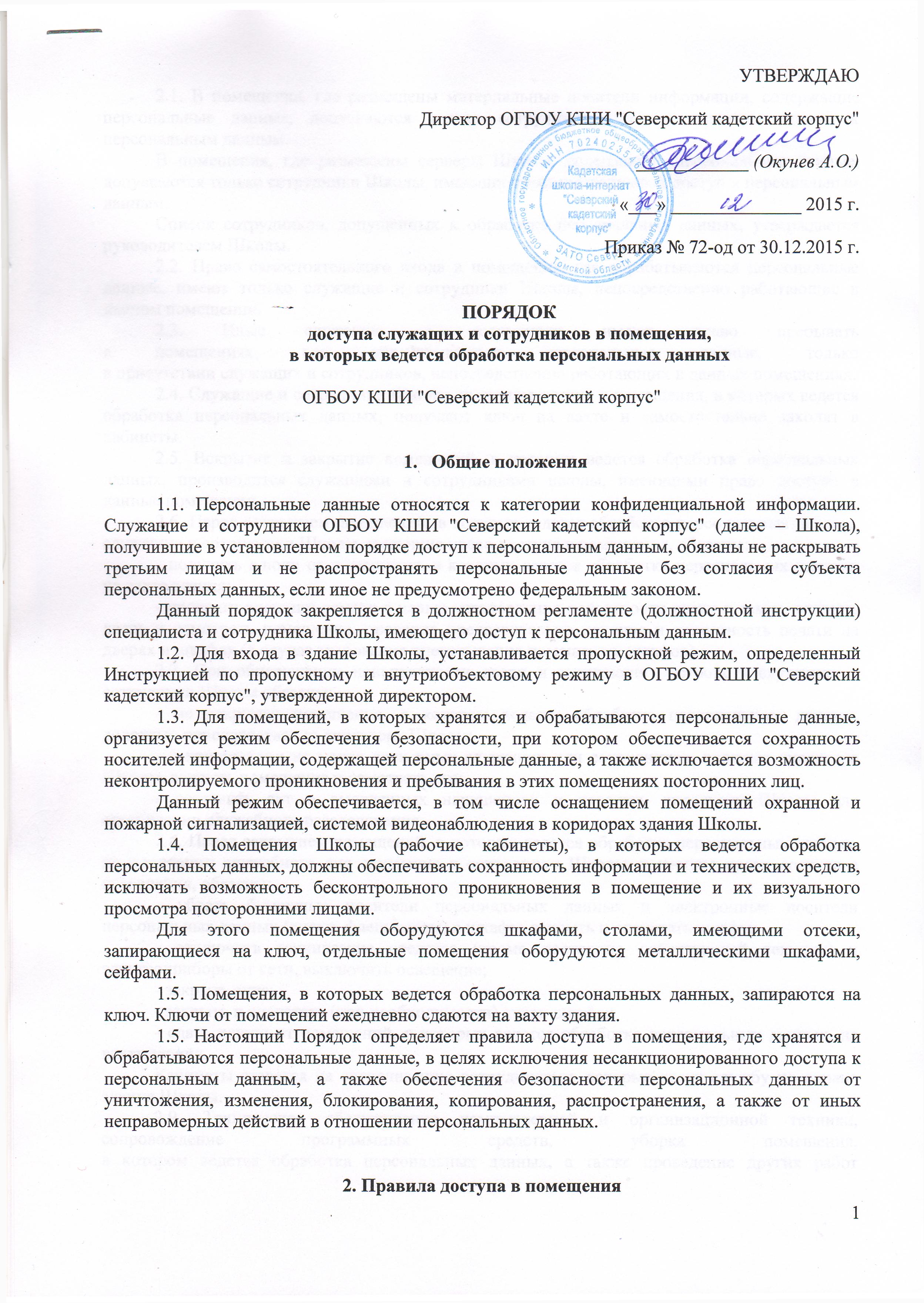 	2.1. В помещения, где размещены материальные носители информации, содержащие персональные данные, допускаются только сотрудники Школы, имеющие доступ к персональным данным. 	В помещения, где размещены серверы Школы, содержащие персональные данные, допускаются только сотрудники Школы, имеющие административный доступ к персональным данным.	Список сотрудников, допущенных к обработке персональных данных, утверждается руководителем Школы. 2.2. Право самостоятельного входа в помещения, где обрабатываются персональные данные, имеют только служащие и сотрудники Школы, непосредственно работающие в данном помещении. 2.3. Иные служащие и сотрудники имеют право пребывать 
в помещениях, где обрабатываются персональные данные, только 
в присутствии служащих и сотрудников, непосредственно работающих в данных помещениях.2.4. Служащие и сотрудники Школы, имеющие доступ в помещения, в которых ведется обработка персональных данных, получают ключ на вахте и самостоятельно заходят в кабинеты. 2.5. Вскрытие и закрытие помещений, в которых ведется обработка персональных данных, производится служащими и сотрудниками школы, имеющими право доступа в данные помещения.2.6. Перед открытием помещений, в которых ведется обработка персональных данных, служащие и сотрудники Школы, имеющие право доступа в помещения, обязаны:- получить ключи от помещения, в которых ведется обработка персональных данных, на вахте здания;- провести внешний осмотр с целью установления целостности двери и замка, открыть дверь и осмотреть помещение, проверив предварительно наличие и целостность печати на дверях и шкафах (в случае требования опечатывания помещения, шкафов).2.7. При обнаружении неисправности двери и запирающих устройств служащие и сотрудники Школы обязаны:- не вскрывая помещение, в котором ведется обработка персональных данных, доложить непосредственно директору Школы; - в присутствии не менее двух иных служащих или сотрудников, включая директора Школы, вскрыть помещение и осмотреть его;- составить акт о выявленных нарушениях и передать директору Школы для организации служебного расследования.2.8. Перед закрытием помещений, в которых ведется обработка персональных данных, по окончании служебного дня служащие и сотрудники Школы, имеющие право доступа в помещения, обязаны:- убрать бумажные носители персональных данных и электронные носители персональных данных (диски, флеш-карты) в шкафы, закрыть и опечатать шкафы; - отключить технические средства (кроме постоянно действующей техники) и электроприборы от сети, выключить освещение;- закрыть окна;- закрыть и опечатать (при необходимости) двери шкафы;- сдать ключи от помещений, в которых ведется обработка персональных данных, на вахту здания.Кабинеты ставятся на сигнализацию сотрудниками, которые несут службу по охране здания Школы.2.9. Техническое обслуживание компьютерной и организационной техники, сопровождение программных средств, уборка помещения, 
в котором ведется обработка персональных данных, а также проведение других работ осуществляются в присутствии служащего или сотрудника, работающего в данном помещении. 2.10. В случае необходимости принятия в нерабочее время экстренных мер при срабатывании пожарной или охранной сигнализации, авариях в системах энерго-, водо- и теплоснабжения, помещение, в котором ведется обработка персональных данных, вскрывается комиссией в составе не менее двух человек. 3.Правила работы с информацией, содержащей персональные данные3.1. При работе с информацией (документами), содержащей персональные данные, двери помещений должны быть всегда закрыты. Присутствие служащих и сотрудников школы, не имеющих права доступа к персональным данным, должно быть исключено.	3.2. Сотрудники и специалисты Школы, имеющие доступ к персональным данным, не должны:- оставлять в свое отсутствие незапертым помещение, в котором размещены технические средства, позволяющие осуществлять обработку персональных данных;- оставлять в помещении посторонних лиц, не имеющих доступа к персональным данным в данном структурном подразделении, без присмотра. 4. Ответственность и контроль за соблюдением Порядка	4.1. Ответственность за несоблюдение настоящего Порядка несут начальники отделов (структурных подразделений) Школы, в которых ведется обработка персональных данных и осуществляется их хранение. 	4.2. Внутренний контроль за соблюдением в Школе порядка доступа в помещения, в которых ведется обработка персональных данных, требованиям к защите персональных данных, осуществляется лицом, ответственным за организацию обработки персональных данных. Лист ознакомленийс правилами доступа к персональным данным, обрабатываемым в информационных системах, используемыхв ОГБОУ КШИ "Северский кадетский корпус"№ п\пФ.И.О., должностьДата ознакомленияРоспись1Голубева Т.М. – главный бухгалтер2Емельянова Е.Ю.заместитель директора по УВР3Павлова Г.И.заместитель директора по ВР4Сидоренко О.Ю.социальный педагог5Шубенко А.Ю.педагог-психолог6Юрина Е.П. делопроизводитель